BANK RECONCILLIATIONSINSERT BANK RECONCILIATION FROM PAGE 32 OF STUDENT DOCUMENTNAME AND PUBLICATION DETAILS OF SOURCERESEARCH PROCESS USEDscreenshot					Bragg, S. (2015).  Accounting CPE & Books 					– Accounting tools. (Online) Accounting 					Tools.  Available at 								http://www.accountigntools.com 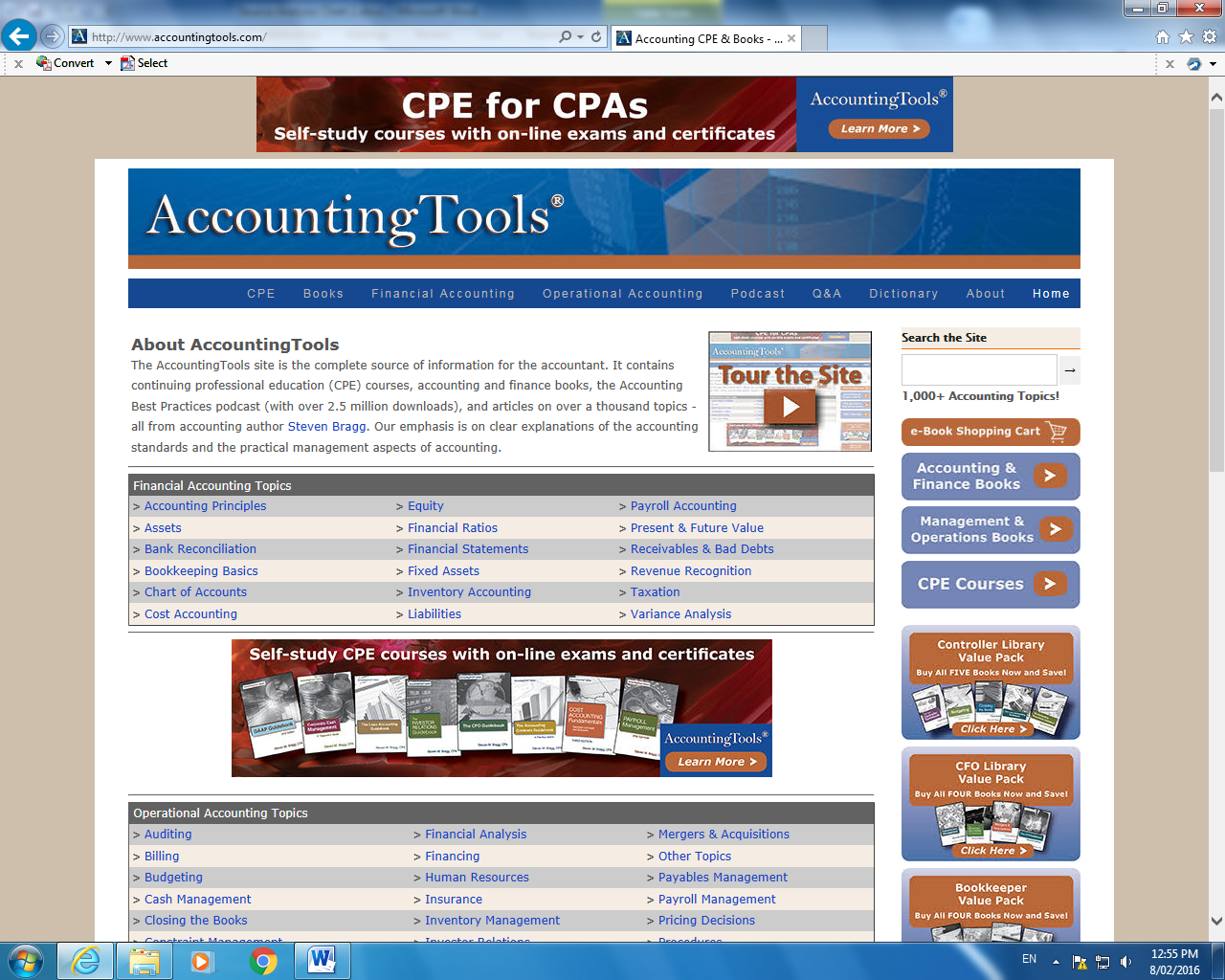 					Accessed 10 May 2015					This was a great site for getting accounting 					information and how to conduct basic 						accounting operations.  	Reading and analyzing the websiteQuestioning Accounting teacher Talking to business ownersscreenshot					Bragg, S. (2015).  Accounting CPE & Books 					– Accounting tools. (Online) Accounting 					Tools.  Available at 								http://www.accountigntools.com 					Accessed 10 May 2015					This was a great site for getting accounting 					information and how to conduct basic 						accounting operations.  	TYPE OF SOURCEscreenshot					Bragg, S. (2015).  Accounting CPE & Books 					– Accounting tools. (Online) Accounting 					Tools.  Available at 								http://www.accountigntools.com 					Accessed 10 May 2015					This was a great site for getting accounting 					information and how to conduct basic 						accounting operations.  	Website – Accounting processesInterview with Accounting TeacherInterview with Business ownerKEY FINDINGSWhat information have you gained? What new knowledge or ideas have you discovered?KEY FINDINGSWhat information have you gained? What new knowledge or ideas have you discovered?How to conduct a bank reconciliation You use your bank statement to conduct a bank reconciliationAny items that don’t appear on the statement need to be reconciled with businesses recordsIf there is a difference between the bank statement and business records there is an error either by the business or the bankErrors can be easily overcome through checking records or contacting the bankGo through any extra random things on the banks statement and make sure you have them in your own recordsHow to conduct a bank reconciliation You use your bank statement to conduct a bank reconciliationAny items that don’t appear on the statement need to be reconciled with businesses recordsIf there is a difference between the bank statement and business records there is an error either by the business or the bankErrors can be easily overcome through checking records or contacting the bankGo through any extra random things on the banks statement and make sure you have them in your own recordsVALIDITYHow relevant? How useful? How is it ‘fit for purpose’?VALIDITYHow relevant? How useful? How is it ‘fit for purpose’?The site is useful but I didn’t really understand a lot of the information initially as I haven’t done accounting.  I need to talk to the accounting teacher about how to actually do them, and any templatesI was a bit worried about the site being American and whether processes might be different to AustraliaThe site is useful but I didn’t really understand a lot of the information initially as I haven’t done accounting.  I need to talk to the accounting teacher about how to actually do them, and any templatesI was a bit worried about the site being American and whether processes might be different to AustraliaRELIABILITYHow accurate? How objective/biased? How trustworthy How credible? How current?RELIABILITYHow accurate? How objective/biased? How trustworthy How credible? How current?Reliable – validated through discussion with teacher and business owners and accountantsWorried if it were American that they would have different requirements to Australia Reliable – validated through discussion with teacher and business owners and accountantsWorried if it were American that they would have different requirements to Australia SKILLS AND KNOWLEDGEDescribe the type of research process undertaken and outline what skills and/or knowledge you developed.SKILLS AND KNOWLEDGEDescribe the type of research process undertaken and outline what skills and/or knowledge you developed.Reading – understanding about bank reconciliations and what they are.  Developing skills and understanding in how to conduct one.  I spoke with the Accounting teacher about how to do one, and she showed me a template that I can use.  I tried doing one with her and was successful in doing it.  I can understand the process and can now apply it to my business.I spoke with LOCAL BUSINESS OWNER about whether they think a bank reconciliation is relevant and they said they use them every monthReading – understanding about bank reconciliations and what they are.  Developing skills and understanding in how to conduct one.  I spoke with the Accounting teacher about how to do one, and she showed me a template that I can use.  I tried doing one with her and was successful in doing it.  I can understand the process and can now apply it to my business.I spoke with LOCAL BUSINESS OWNER about whether they think a bank reconciliation is relevant and they said they use them every monthEFFECTIVENESSWhat feedback, opportunities, questions, challenges, problems did you encounter? How did you respond to, overcome, solve these?How did you review and adjust the direction of your research in response?EFFECTIVENESSWhat feedback, opportunities, questions, challenges, problems did you encounter? How did you respond to, overcome, solve these?How did you review and adjust the direction of your research in response?I didn’t understand the information at first so spoke with the accounting teacher and Mr Smith from the LOCAL GARDEN BUSINESS about bank reconciliationsI was worried that I wouldn’t be able to do a bank reconciliation just from the information on the website, so asked the LOCAL BUSINESS if they really need to be done in one of my interviews with them.I didn’t understand the information at first so spoke with the accounting teacher and Mr Smith from the LOCAL GARDEN BUSINESS about bank reconciliationsI was worried that I wouldn’t be able to do a bank reconciliation just from the information on the website, so asked the LOCAL BUSINESS if they really need to be done in one of my interviews with them.CAPABILITYHow have you developed one or more of your Capabilities?CAPABILITYHow have you developed one or more of your Capabilities?I did not know how to conduct a bank reconciliation before, now I do.   I did not know how to conduct a bank reconciliation before, now I do.   